      Azərbaycan Respublikasının                                                 Permanent Mission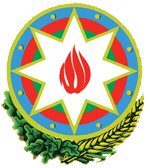            Cenevrədəki BMT Bölməsi                                          of the Republic of Azerbaijanvə digər beynəlxalq təşkilatlar yanında                                    to the UN Office and other               Daimi Nümayəndəliyi                                        International Organizations in Geneva       _______________________________________________________________________________  237 Route des Fayards, CH-1290 Versoix, Switzerland  Tel: +41 (22) 9011815   Fax: +41 (22) 9011844  E-mail: geneva@mission.mfa.gov.az  Web: www.geneva.mfa.gov.az		     Check against deliveryUN Human Rights Council40th session of the UPR Working GroupUPR of ZimbabweStatementdelivered by Mr. Shahriyar Hajiyev, Third Secretary of the Permanent Mission of the Republic of Azerbaijan to the UN Office and other International Organizations in Geneva26 January 2022Mr. President/Vice-President,Azerbaijan welcomes the Delegation of Zimbabwe and thanks for the presentation of the national report which provides detailed information on the measures taken to implement the recommendations from the previous cycle of the UPR. We positively note that the Government implements programs aimed at advancing human rights standards in the country, in particular in the fields of administration of justice, trafficking in persons, women’s and children’s rights and the rights of persons with disabilities.We take note of the challenges resulting from climate change that negatively affect economic sectors in the country.  Azerbaijan offers the following recommendations to Zimbabwe:    Continue its efforts to promote sustainable economic and social development and to improve the living standards in the country constantly.Intensify the measures being taken in the advancement of women’s rights, including by awareness-raising campaigns.Azerbaijan wishes the Delegation of Zimbabwe a very successful review.Thank you. 